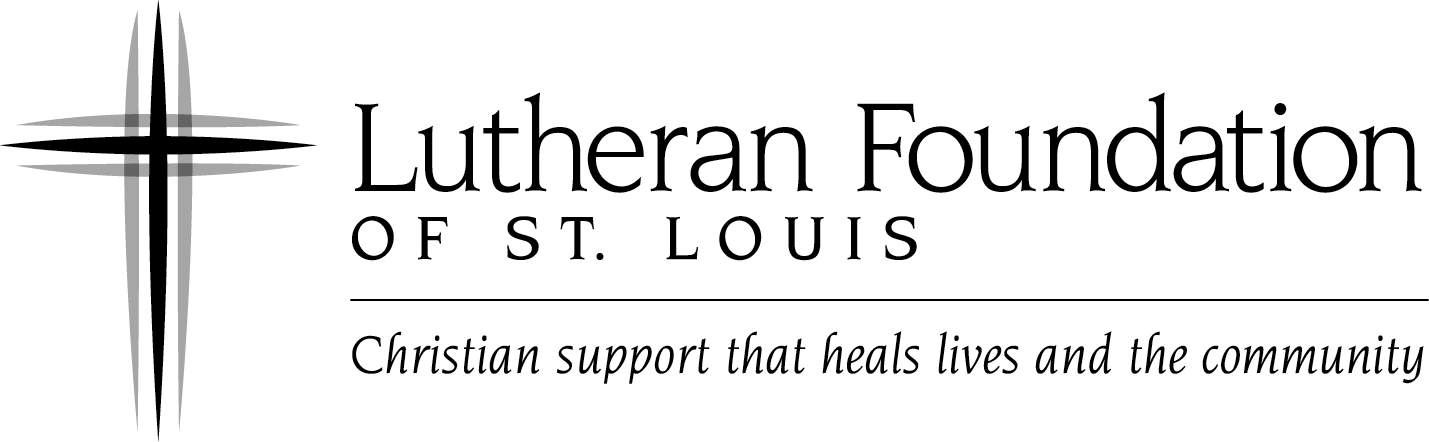 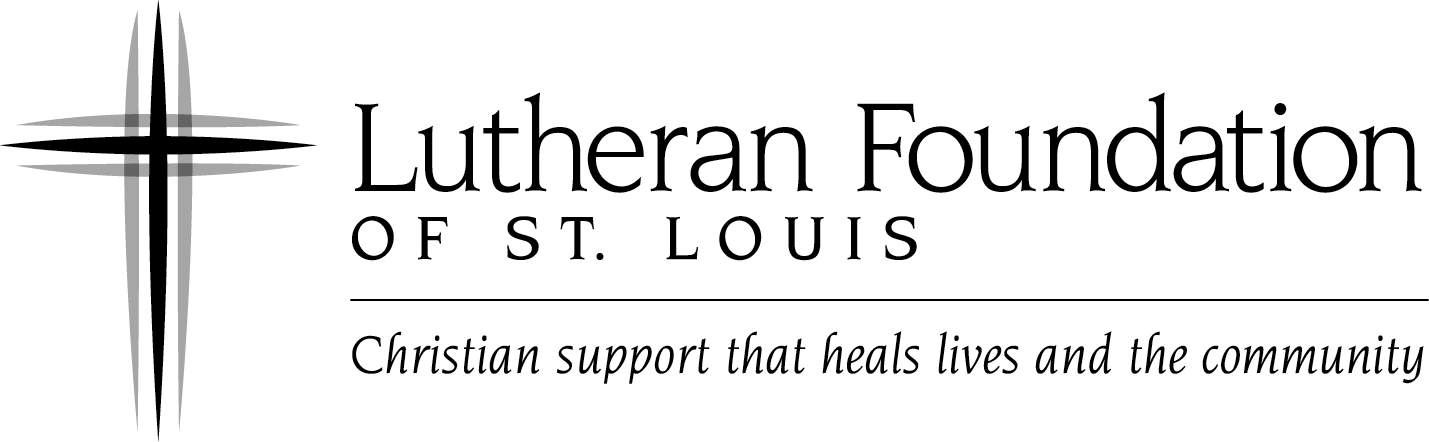 LUTHERAN CONGREGATION MINI GRANT Application FormLutheran Congregation Mini Grants are available to any Lutheran congregation located in the St. Louis metropolitan area supported by Lutheran Foundation.  These grants are available for up to $10,000.  A church may apply for up to two Congregation Mini Grants each calendar year; but can only have one active Congregation Mini Grant at a time.  Congregations may apply anytime.When submitting your Mini Grant Application to Lutheran Foundation of St. Louis:Please submit the signed original Grant Application with the required documentation (see above).  Please do not send proposals/attachments that have been three-hole punched, taped, or bound.Please do not send videos or DVDs.E-mailed proposals will be accepted only if submitting a scanned copy of the signed application.Please direct all questions on the grant application to: Ann Vazquez, President/ CEOAnn@LutheranFoundation.org (314) 231-2244 x104Submit Lutheran Congregation Mini Grant Applications to:Lutheran Foundation of St. Louis, MO  63124Ann@LutheranFoundation.org(cc: Amy@LutheranFoundation.org)Foundation Contact Information:Lutheran Foundation of www.LutheranFoundation.orgphone:  (314) 231-2244Technical Assistance Available through Send Me St. LouisPlease contact:Matt Miller, Executive DirectorMatt@sendmestlouis.org(314) 231-2244 x108Additional resources and coaching available on topics such as:Development/implementation of project activities/servicesUnderstanding best practicesDevelopment of project outcomesDevelopment of project evaluation toolsIncorporating faith tools into the project1.   ORGANZATION INFORMATION1.   ORGANZATION INFORMATION1.   ORGANZATION INFORMATION1.   ORGANZATION INFORMATION1.   ORGANZATION INFORMATION1.   ORGANZATION INFORMATIONCongregation Name:Mailing address:City:State:Zip:Phone:Fax:General E-mail:Website:Senior Pastor:(Please include prefix and title)Phone:Senior Pastor:(Please include prefix and title)E-mail:Proposal Contact:(Please include prefix and title)Phone:Proposal Contact:(Please include prefix and title)E-mail:Congregation Overview:  Please provide a brief description of your congregation, including your mission.Congregation Overview:  Please provide a brief description of your congregation, including your mission.Congregation Overview:  Please provide a brief description of your congregation, including your mission.Congregation Overview:  Please provide a brief description of your congregation, including your mission.Congregation Overview:  Please provide a brief description of your congregation, including your mission.Congregation Overview:  Please provide a brief description of your congregation, including your mission.Total Congregation Annual Operating Budget:$$$$$Signature:(Senior Pastor)Print name & title:Date:Signature:(Lutheran Foundation Delegate – if applicable) Print name & title:Date:2. PROJECT INFORMATION2. PROJECT INFORMATION2. PROJECT INFORMATION2. PROJECT INFORMATION2. PROJECT INFORMATIONProject Name: Project Purpose: The purpose of Congregation Mini Grants is to positively impact the lives of hurting people by strengthening the capacity of and supporting congregations in becoming an integral part of the health and well-being of their community.  Specifically, these grants are intended to support two types of activities.  Please indicate which one your project will address: (Please select one.)Project Purpose: The purpose of Congregation Mini Grants is to positively impact the lives of hurting people by strengthening the capacity of and supporting congregations in becoming an integral part of the health and well-being of their community.  Specifically, these grants are intended to support two types of activities.  Please indicate which one your project will address: (Please select one.)Project Purpose: The purpose of Congregation Mini Grants is to positively impact the lives of hurting people by strengthening the capacity of and supporting congregations in becoming an integral part of the health and well-being of their community.  Specifically, these grants are intended to support two types of activities.  Please indicate which one your project will address: (Please select one.)Project Purpose: The purpose of Congregation Mini Grants is to positively impact the lives of hurting people by strengthening the capacity of and supporting congregations in becoming an integral part of the health and well-being of their community.  Specifically, these grants are intended to support two types of activities.  Please indicate which one your project will address: (Please select one.)Project Purpose: The purpose of Congregation Mini Grants is to positively impact the lives of hurting people by strengthening the capacity of and supporting congregations in becoming an integral part of the health and well-being of their community.  Specifically, these grants are intended to support two types of activities.  Please indicate which one your project will address: (Please select one.)  The start-up or expansion of a community engagement ministry  A capacity-building effort to help the congregation and its members connect with, engage, and serve the community (e.g., strategic planning, leadership development, etc.)For examples of what could be potentially funded, please refer to the Lutheran Foundation website.  Under Congregation Community Engagement you will find a section called “What We Fund” which provides a list of examples.  The start-up or expansion of a community engagement ministry  A capacity-building effort to help the congregation and its members connect with, engage, and serve the community (e.g., strategic planning, leadership development, etc.)For examples of what could be potentially funded, please refer to the Lutheran Foundation website.  Under Congregation Community Engagement you will find a section called “What We Fund” which provides a list of examples.  The start-up or expansion of a community engagement ministry  A capacity-building effort to help the congregation and its members connect with, engage, and serve the community (e.g., strategic planning, leadership development, etc.)For examples of what could be potentially funded, please refer to the Lutheran Foundation website.  Under Congregation Community Engagement you will find a section called “What We Fund” which provides a list of examples.  The start-up or expansion of a community engagement ministry  A capacity-building effort to help the congregation and its members connect with, engage, and serve the community (e.g., strategic planning, leadership development, etc.)For examples of what could be potentially funded, please refer to the Lutheran Foundation website.  Under Congregation Community Engagement you will find a section called “What We Fund” which provides a list of examples.  The start-up or expansion of a community engagement ministry  A capacity-building effort to help the congregation and its members connect with, engage, and serve the community (e.g., strategic planning, leadership development, etc.)For examples of what could be potentially funded, please refer to the Lutheran Foundation website.  Under Congregation Community Engagement you will find a section called “What We Fund” which provides a list of examples.Project Location:(Check all that apply.) Franklin County (MO) Jefferson County (MO) Lincoln County (MO) St. Charles Country (MO) St. Louis City (MO) St. Louis County (MO) Warren County (MO) Franklin County (MO) Jefferson County (MO) Lincoln County (MO) St. Charles Country (MO) St. Louis City (MO) St. Louis County (MO) Warren County (MO) Clinton County (IL) Jersey County (IL) Madison County (IL) Monroe County (IL) St. Clair County (IL) Clinton County (IL) Jersey County (IL) Madison County (IL) Monroe County (IL) St. Clair County (IL)Project Location:(Check all that apply.)Indicate the specific neighborhood(s)/ city(ies) to be served, if appropriate:Indicate the specific neighborhood(s)/ city(ies) to be served, if appropriate:Indicate the specific neighborhood(s)/ city(ies) to be served, if appropriate:Indicate the specific neighborhood(s)/ city(ies) to be served, if appropriate:Total Project Budget:$Request Amount:Request Amount:$Project Dates:           /        /        thru          /        /       Start Date                                End DateProposed Date for 1st Payment:Proposed Date for 1st Payment:          /            /       Approximately how many congregational members do you anticipate will be involved in carrying out this project?Approximately how many congregational members do you anticipate will be involved in carrying out this project?Approximately how many congregational members do you anticipate will be involved in carrying out this project?Approximately how many congregational members do you anticipate will be involved in carrying out this project?Approximately how many congregational members do you anticipate will be involved in carrying out this project?Do you anticipate that additional volunteers from outside the congregation will participate in this project?Do you anticipate that additional volunteers from outside the congregation will participate in this project?Do you anticipate that additional volunteers from outside the congregation will participate in this project?Do you anticipate that additional volunteers from outside the congregation will participate in this project?Do you anticipate that additional volunteers from outside the congregation will participate in this project? Yes; How many? _______                                       No Yes; How many? _______                                       No Yes; How many? _______                                       No Yes; How many? _______                                       No Yes; How many? _______                                       NoProvide a description of the project’s activities, timeline, and who will be served.Describe why your congregation wants to launch this particular project. Describe the goal/anticipated impact of the project.  What do you want those you serve to know, do, or experience differently as a result of your project?For Capacity building requests: How will this experience help your congregation better engage your community?How will you know if you have achieved that goal?  How will you know if you have been successful?Who are the primary staff and/ or church members responsible for implementing the project?Clearly describe how funds from Lutheran Foundation will be used. Please provide an itemized budget (i.e., salaries, supplies, equipment, etc.)3.  REQUIRED DOCUMENTATION: Please include the following attachments with your proposal.A complete copy of the church’s internally prepared financial statements for the past two years.A list of the members of the Church Council and their professional affiliations.